T.C.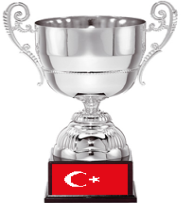 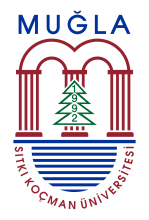 MUĞLA SITKI KOÇMAN ÜNİVERSİTESİ REKTÖRLÜĞÜSAĞLIK KÜLTÜR VE SPOR DAİRESİ BAŞKANLIĞI  28.SITKI KOÇMAN REKTÖRLÜK KUPASI 2022-2023 MSKÜ ÖĞRENCİ BASKETBOL TURNUVASI FİKSTÜRÜ                                                                                         ERKEKLER                                                                      27.10.2022KADINLARERKEKLERERKEKLERERKEKLERERKEKLERERKEKLERERKEKLERERKEKLERERKEKLERA GRUBUA GRUBUB GRUBUB GRUBUC GRUBUC GRUBUD GRUBUD GRUBU1TEKNOLOJİ FAKÜLTESİ1İİBF 1MÜHENDİSLİK FAKÜLTESİ1MUĞLA MYO 2TURİZM FAKÜLTESİ2FETHİYE SAĞLIK BİL.FAK.2FEN FAKÜLTESİ2SAĞLIK BİLİMLERİ FAKÜLTESİ 3MİLAS VETERİNER FAK.3EĞİTİM FAKÜLTESİ3TIP FAKÜLTESİ3DİŞ HEKİMLİĞİ FAKÜLTESİ4FETHİYE İŞLETME FAKÜLTESİ4EDEBİYAT FAKÜLTESİ1İİBF2TIP FAKÜLTESİ3SAĞLIK BİLİMLERİ FAKÜLTESİ4EĞİTİM FAKÜLTESİ5FETHİYE SAĞLIK BİL.FAKÜLTESİ6MİLAS VETERİNER FAKÜLTESİ Maç NoTARİHGÜNSAATGRUPKadın ErkekKARŞILAŞACAK TAKIMLARKARŞILAŞACAK TAKIMLARSONUÇ124 Şubat 2023Cuma12:00AErkekTEKNOLOJİ FAKÜLTESİFETHİYE İŞLETME FAK. 224 Şubat 2023Cuma14:00KadınFETHİYE SAĞLIK BİL.FAK.TIP FAKÜLTESİ324 Şubat 2023Cuma16:00BErkekFETHİYE SAĞLIK BİL.FAK.EĞİTİM FAKÜLTESİ424 Şubat 2023Cuma18:00DErkekMUĞLA MYOSAĞLIK BİLİMLERİ FAK. 53 Mart 2023Cuma12:00AErkekTURİZM FAKÜLTESİMİLAS VETERİNER FAK.63 Mart 2023Cuma14:00KadınMİLAS VETERİNER FAK.İİBF73 Mart 2023Cuma16:00CErkekMÜHENDİSLİK FAKÜLTESİFEN FAKÜLTESİ83 Mart 2023Cuma18:00BErkekİİBFEDEBİYAT FAKÜLTESİ910 Mart 2023Cuma12:00BErkekEDEBİYAT FAKÜLTESİFETHİYE SAĞ. BİL.FAK.1010 Mart 2023Cuma14:00KadınİİBFFETHİYE SAĞ. BİL.FAK.1110 Mart 2023Cuma16:00KadınTIP FAKÜLTESİSAĞLIK BİLİMLERİ FAK. 1210 Mart 2023Cuma18:00CErkekTIP FAKÜLTESİMÜHENDİSLİK FAK.13	17 Mart 2023Cuma12:00BErkekEĞİTİM FAKÜLTESİİİBF14	17 Mart 2023Cuma14:00KadınEĞİTİM FAKÜLTESİMİLAS VETERİNER FAK15	17 Mart 2023Cuma16:00AErkekMİLAS VETERİNER FAKTEKNOLOJİ FAKÜLTESİ16	17 Mart 2023Cuma18:00DErkekSAĞLIK BİLİMLERİ FAK.DİŞ HEKİMLİĞİ FAK. 	24 Mart 2023Cuma12:00KadınİİBFEĞİTİM FAKÜLTESİ18	24 Mart 2023Cuma14:00KadınFETHİYE SAĞ. BİL.FAK.SAĞLIK BİLİMLERİ FAK. 19	24 Mart 2023Cuma16:00BErkekİİBFFETHİYE SAĞ. BİL.FAK.20	24 Mart 2023Cuma18:00DErkekDİŞ HEKİMLİĞİ FAK. MUĞLA MYO 21	31 Mart 2023Cuma12:00KadınSAĞLIK BİLİMLERİ FAK.EĞİTİM FAKÜLTESİ 22	31 Mart 2023Cuma14:00AErkekMİLAS VETERİNER FAKFETHİYE İŞLETME FAK. 23	31 Mart 2023Cuma16:00KadınMİLAS VETERİNER FAKTIP FAKÜLTESİ24	31 Mart 2023Cuma18:00CErkekFEN FAKÜLTESİTIP FAKÜLTESİ255 Nisan 2023Çarşamba12:00AErkekTEKNOLOJİ FAKÜLTESİTURİZM FAKÜLTESİ265 Nisan 2023Çarşamba14:00Kadın FETHİYE SAĞLIK BİL.FAKMİLAS VETERİNER FAK. 275 Nisan 2023Çarşamba16:00KadınSAĞLIK BİLİMLERİ FAK.İİBF28 5 Nisan 2023Çarşamba18:00KadınTIP FAKÜLTESİEĞİTİM FAKÜLTESİ2928 Nisan 2023Cuma 11:00BErkekEĞİTİM FAKÜLTESİEDEBİYAT FAKÜLTESİ3028 Nisan 2023Cuma13:00AErkek FETHİYE İŞLETME FAK.TURİZM FAKÜLTESİ3128 Nisan 2023Cuma15:00KadınEĞİTİM FAKÜLTESİFETHİYE SAĞ.BİL.FAK.3228 Nisan 2023Cuma17:00KadınMİLAS VETERİNER FAK.SAĞLIK BİLİMLERİ FAK.3328 Nisan 2023Cuma19:00KadınİİBFTIP FAKÜLTESİ344 Mayıs 2023Perşembe12:00ÇeyrekA1-B2354 Mayıs 2023Perşembe14:00FinalC1-D2364 Mayıs 2023Perşembe16:00Erkek B1-A2374 Mayıs 2023Perşembe18:00D1-C23811 Mayıs 2023Perşembe12:00Yarı Final34-35 maç galipleri3911 Mayıs 2023Perşembe14.00Erkek33-37 maç galipleri4011 Mayıs 2023Perşembe16:00Yarı Final KadınGrup 1.si-Grup 4.sü4111 Mayıs 2023Perşembe18:00Yarı Final KadınGrup 2.si-Grup 3.sü4217 Mayıs 2023Çarşamba11:003.lük-4.lük maçı Erkek38-39.maç mağlupları4317 Mayıs 2023Çarşamba13:003.lük-4.lük maçı Kadın40-1.maç mağlupları4417 Mayıs 2023Çarşamba15:00Final Kadın40-41.maç galipleri4517 Mayıs 2023Çarşamba17:00Final Erkek38-39.maç galipleri